О внесении изменений в муниципальную программу Ординского муниципального округа «Развитие инфраструктуры и сферы ЖКХ Ординского муниципального округа», утвержденную постановлением администрации Ординского муниципального округа от 06.10.2023 № 1338В соответствии с Бюджетным кодексом Российской Федерации, Федеральным законом от 06 октября 2003 № 131-ФЗ «Об общих принципах организации местного самоуправления в Российской Федерации», Постановлением Правительства Российской Федерации  № 169 от 10 февраля 2017 «Об утверждении Правил предоставления и распределения субсидий из федерального бюджета бюджетам субъектов Российской Федерации на поддержку государственных программ субъектов Российской Федерации и муниципальных программ формирования современной городской среды», Постановлением Правительства Российской Федерации от 30 декабря 2017 № 1710 «Об утверждении государственной программы  Российской  Федерации «Обеспечение доступным и комфортным жильем и коммунальными услугами граждан Российской  Федерации»,  Постановление Правительства Пермского края от 03 октября 2013 №1331-п «Об утверждении государственной программы Пермского каря «Градостроительная и жилищная политика, создание условий для комфортной городской среды», постановлением администрации Ординского муниципального округа от 11.08.2020 № 791 «Об утверждении Порядка разработки, реализации и оценки эффективности муниципальных программ Ординского муниципального округа», администрация Ординского муниципального округаПОСТАНОВЛЯЕТ:1. Внести в муниципальную программу «Развитие инфраструктуры и сферы ЖКХ Ординского муниципального округа», утвержденную постановлением администрации Ординского муниципального округа от 06.10.2023 № 1338 (далее по тексту – Программа) следующие изменения:1.1. Подпрограмму «Формирование комфортной городской среды» Программы изложить в следующей редакции:Раздел I. Паспорт подпрограммы«Формирование комфортной городской среды»
Раздел II. Характеристика текущего состояния сферы благоустройстваТекущее состояние большинства дворовых территорий не соответствует современным требованиям к местам проживания граждан, обусловленным нормами Градостроительного и Жилищного кодексов Российской Федерации, а именно: значительная часть асфальтобетонного покрытия имеет высокую степень износа или полностью отсутствует, практически не проводятся работы по озеленению дворовых территорий, во многих дворах отсутствуют стоянки для автомобилей, что приводит к их беспорядочной парковке, недостаточно оборудованных детских и спортивных площадок, в большинстве дворов освещение отсутствует или требует реконструкции, система ливневой канализации отсутствует и доставляет массу неудобств жителям многоквартирных домов и негативно влияет на конструктивные элементы зданий.Несоответствующее нормативным требованиям состояние объектов внешнего благоустройства, слабое озеленение территории, ухудшение санитарной обстановки способствуют снижению удовлетворенности населения.Существующее положение обусловлено рядом факторов: нарушение градостроительных норм при застройке территорий, введение новых современных требований к благоустройству и содержанию территорий, недостаточное финансирование программных мероприятий в предыдущие годы, отсутствие комплексного подхода к решению проблемы формирования и обеспечения среды, комфортной и благоприятной для проживания населения.Ранее благоустройство дворовых территорий осуществлялось по отдельным видам работ, без взаимной увязки элементов благоустройства. Некоторые виды работ по благоустройству практически не производились: работы по содержанию зеленых зон дворовых территорий, организации новых дворовых площадок для отдыха детей разных возрастных групп, устройство стоянок для автомобилей. Благоустройство дворовых территорий невозможно осуществлять без комплексного подхода. При отсутствии проекта благоустройства получить многофункциональную адаптивную среду для проживания граждан не представляется возможным. При выполнении работ по благоустройству необходимо учитывать мнение жителей и сложившуюся инфраструктуру территории дворов для определения функциональных зон и выполнения других мероприятий.Комплексный подход позволяет наиболее полно и в то же время детально охватить весь объем проблем, решение которых может обеспечить комфортные условия проживания всего населения. К этим условиям относятся чистые улицы, благоустроенные районы, дворы и дома, зеленые насаждения, необходимый уровень освещенности дворов в темное время суток.	Важнейшей задачей является формирование и обеспечение среды, комфортной и благоприятной для проживания населения, в том числе благоустройство дворовых территорий и муниципальных общественных территорий, выполнение требований Градостроительного кодекса Российской Федерации по устойчивому развитию территорий округа, обеспечивающих при осуществлении градостроительной деятельности безопасные и благоприятные условия жизнедеятельности человека. 	Для решения проблем по благоустройству дворовых территорий и муниципальных общественных территорий необходимо использовать программно-целевой метод. Комплексное решение проблемы окажет положительный эффект на санитарно-эпидемиологическую обстановку, предотвратит угрозу жизни и безопасности граждан, будет способствовать повышению уровня их комфортного проживания.Раздел III. Приоритеты и цели политики в сфере благоустройства, описание основных целей и задач подпрограммы, прогноз развития сферы благоустройства и планируемые показатели по итогам реализации подпрограммы.Цели, задачи и система мероприятий подпрограммы соответствуют основным направлениям и задачам социально-экономического развития округа.Целью подпрограммы является повышение уровня благоустройства нуждающихся в благоустройстве территорий общего пользования, мест массового отдыха, а также дворовых территорий, вовлеченность граждан, организаций в реализацию мероприятий по благоустройству территорииДостижение поставленных целей обеспечивается решением следующих основных задач:-Повышение уровня благоустройства дворовых территорий многоквартирных домов.-Повышение уровня благоустройства муниципальных территорий общего пользования.-Повышение уровня благоустройства объектов недвижимого имущества (включая объекты незавершенного строительства) и земельных участков, находящихся в собственности (пользовании) юридических лиц и индивидуальных предпринимателей, которые подлежат благоустройству не позднее последнего года реализации федерального проекта за счет средств указанных лиц в соответствии с требованиями утвержденных в муниципальном образовании правил благоустройства территории.-Повышение уровня благоустройства индивидуальных жилых домов и земельных участков, предоставленных для их размещения, с заключением по результатам инвентаризации соглашений с собственниками (пользователи) указанных домов (земельных участков) об их благоустройстве не позднее последнего года реализации федерального проекта в соответствии с требованиями утвержденных правил благоустройства. -Повышение уровня вовлеченности заинтересованных граждан, организаций в реализацию мероприятий по благоустройству муниципальных территорий общего пользования, а также дворовых территорий многоквартирных домов.Реализация мероприятий за счет средств федерального бюджета и бюджета Пермского края осуществляется в рамках минимального и дополнительного перечней работ по благоустройству дворовых территорий (далее соответственно - минимальный перечень, дополнительный перечень).Минимальный перечень включает в себя:ремонт дворовых проездов;обеспечение освещения дворовых территорий;установку скамеек, урн;оборудование автомобильных парковок;устройство тротуаров дворовых территорий.Минимальный перечень финансируется за счет средств федерального бюджета, бюджета Пермского края, софинансируемого из федерального бюджета и бюджета муниципального образования, при условии наличия решения собственников помещений в многоквартирном доме, дворовая территория которого благоустраивается, о принятии созданного в результате благоустройства имущества в состав общего имущества многоквартирного дома.Дополнительный перечень включает в себя:установку дополнительных видов малых архитектурных форм;организацию различных площадок (спортивных, детских, игровых, тематических, площадок для выгула собак и т.д.);озеленение, кронирование;установку пандусов и поручней для входных групп в домах, где проживают люди, имеющие ограниченные возможности в связи с заболеванием опорно-двигательного аппарата;монтаж тактильной плитки в случае проживания на дворовой территории людей с ограниченными возможностями в связи с заболеваниями систем восприятия.В случае наличия потребности в установке на дворовой территории пандусов и поручней для входных групп в домах, где проживают люди, имеющие ограниченные возможности в связи с заболеванием опорно-двигательного аппарата, а также монтаже тактильной плитки в случае проживания на дворовой территории людей с ограниченными возможностями в связи с заболеванием систем восприятия, подтвержденной протоколом общественной комиссии муниципального образования, указанные виды работ могут быть осуществлены за счет средств бюджета Пермского края, не софинансируемых из федерального бюджета, и бюджета муниципального образования. Дополнительный перечень финансируется за счет средств федерального бюджета, бюджета Пермского края, софинансируемого из федерального бюджета и бюджета муниципального образования, при условии:  наличия решения собственников помещений в многоквартирном доме, дворовая территория которого благоустраивается, о принятии созданного в результате благоустройства имущества в состав общего имущества многоквартирном доме;при софинансировании собственниками помещений многоквартирного домаработ по благоустройству дворовых территорий в размере не менее 20% стоимости выполнения работ. Данное условие распространяется на дворовые территории, включенные в программу после вступления в силу Постановления Правительства Российской Федерации от 9 февраля 2019 г. № 106 "О внесении изменений в приложение № 15 к государственной программе Российской Федерации "Обеспечение доступным и комфортным жильем и коммунальными услугами граждан Российской Федерации".Подпрограммой предусматривается реализация мероприятий по проведению работ по образованию земельных участков, на которых расположены многоквартирные дома, работы по благоустройству дворовых территорий которых софинансируются за счет средств федерального бюджета, бюджета Пермского края и муниципального бюджета. Предельная дата заключения муниципальных контрактов по результатам закупки товаров, работ и услуг для обеспечения муниципальных нужд в целях реализации муниципальной программы не позднее 01 апреля:- на выполнение работ по благоустройству общественных территорий; - на выполнение работ по благоустройству дворовых территорий;за исключением:-случаев обжалования действий (бездействия) заказчика и (или) комиссии по осуществлению закупок и (или) оператора электронной площадки при осуществлении закупки товаров, работ, услуг в порядке, установленном законодательством Российской Федерации, при которых срок заключения таких соглашений продлевается на срок указанного обжалования;-случаев проведения повторного конкурса или новой закупки, если конкурс признан не состоявшимся по основаниям, предусмотренным законодательством Российской Федерации, при которых срок заключения таких соглашений продлевается на срок проведения конкурсных процедур;-случаев заключения таких соглашений в пределах экономии средств при расходовании субсидии в целях реализации муниципальных программ, в том числе мероприятий по цифровизации городского хозяйства, включенных в муниципальную программу, при которых срок заключения таких соглашений продлевается на срок до 15 декабря года предоставления субсидии); 	Реализация мероприятий за счет средств бюджета Пермского края, не софинансируемых из федерального бюджета, по благоустройству дворовых и общественных территорий может осуществляться муниципальным образованием в том числе посредством следующих работ:-обеспечение освещения территорий (дворовых и (или) общественных), в том числе благоустроенных ранее, планируемых к реализации на текущий и плановый периоды и не предусмотренные к реализации в рамках муниципальных программ по благоустройству;-обустройство контейнерных площадок для сбора твердых коммунальных отходов, предполагаемых к размещению на территории (дворовых и (или) общественных), в том числе благоустроенных ранее, планируемых к реализации на текущий и плановый периоды и не предусмотренные к реализации в рамках муниципальных программ по благоустройству;-установка остановочных пунктов, при условии, что земельный участок, на территории которого планируется размещение объекта, не является автомобильной дорогой;-разработка дизайн-проектов благоустройства общественных территорий. Предельная сумма расходов (в рамках предоставленной муниципальному образованию субсидии) - не более 50 тыс. рублей на разработку одного дизайн-проекта благоустройства одной общественной территории и не более 100 тыс. рублей на разработку двух и (или) более дизайн-проектов благоустройства двух и (или) более общественных территорий на территории отдельного муниципального образования.В результате реализации мероприятий на каждой дворовой территории и муниципальной территории общего пользования, включенной в Программу, планируется произвести минимальный и (или) дополнительный перечень видов работ по благоустройству с учетом мнений населения округа.Ожидаемые конечные результаты реализации подпрограммы:-Улучшение внешнего облика муниципального округа.-Создание условий для благоприятного отдыха детей и взрослых.-Повышение уровня благоустройства дворовых территорий многоквартирных домов.-Увеличение количества благоустроенных муниципальных территорий общего пользования. -Увеличение количества благоустроенных дворовых территорий многоквартирных домов.IV.Формы участия (трудовое и (или) финансовое) заинтересованных лиц в выполнении работ.Заинтересованные лица принимают участие в реализации мероприятий по благоустройству дворовых территорий, включенных в Программу в текущем году, в рамках минимального и дополнительного перечней работ по благоустройству дворовых территорий в форме трудового и (или) финансового участия. Доля финансового участия заинтересованных лиц (собственников помещений многоквартирного дома) в реализации мероприятий по благоустройству дворовых территорий определяется в размере:- не менее 0,1 % от стоимости мероприятий для минимального перечня работ;- не менее 20 % - для дополнительного перечня работПод трудовым участием понимается выполнение жителями неоплачиваемых работ, не требующих специальной квалификации, например, подготовка объекта (дворовой территории) к началу работ (земляные работы, снятие старого оборудования, уборка мусора) и другие работы (покраска оборудования, озеленение территории, посадка деревьев, охрана объекта); предоставление строительных материалов, техники; обеспечение благоприятных условий для работы подрядчика. Организация трудового и (или) финансового участия осуществляется заинтересованными лицами в соответствии с решением общего собрания собственников помещений в многоквартирном доме, дворовая территория которого подлежит благоустройству, оформленного соответствующим протоколом общего собрания собственников помещений в многоквартирном доме. Финансовое (трудовое) участие заинтересованных лиц в выполнении мероприятий по благоустройству дворовых территорий должно подтверждаться документально в зависимости от избранной формы такого участия.Документы, подтверждающие форму участия заинтересованных лиц в реализации мероприятий по благоустройству, предусмотренных дополнительным перечнем, предоставляются в администрацию Ординского муниципального округа.В качестве документов, подтверждающих финансовое участие, могут быть представлены:-копии платежных поручений о перечислении средств или внесении средств на счет, открытый в установленном порядке;-копия ведомости сбора средств с физических лиц, которые впоследствии также перечисляются на единый лицевой счет администрации Ординского муниципального округа.      Администрация Ординского муниципального округа заключает соглашения с заинтересованными лицами, принявшими решение о финансовом участии в реализации мероприятий по благоустройству дворовых территорий, в которых определяются порядок и сумма перечисления денежных средств заинтересованными лицами.Перечисление денежных средств заинтересованными лицами осуществляется до начала работ по благоустройству дворовой территории. Администрация Ординского муниципального округа обеспечивает учет поступающих от заинтересованных лиц денежных средств в разрезе многоквартирных домов, дворовые территории которых подлежат благоустройству.Администрация Ординского муниципального округа обеспечивает ежемесячное опубликование на официальном сайте округа в информационно-телекоммуникационной сети «Интернет» данных о поступивших от заинтересованных лиц денежных средствах в разрезе многоквартирных домов, дворовые территории которых подлежат благоустройству, и направление указанных данных в адрес уполномоченной общественной комиссии.Документы, подтверждающие финансовое участие, представляются в администрацию Ординского муниципального округа не позднее 2-х дней со дня перечисления денежных средств в установленном порядке.В качестве документов (материалов), подтверждающих трудовое участие, могут быть представлены отчет подрядной организации о выполнении работ, включающей информацию о проведении мероприятия с трудовым участием граждан, отчет совета многоквартирного дома, лица, управляющего многоквартирным домом о проведении мероприятия с трудовым участием граждан. При этом, рекомендуется в качестве приложения к такому отчету представлять фото-, видеоматериалы, подтверждающие проведение мероприятия с трудовым участием граждан.Документы, подтверждающие трудовое участие, представляются в администрацию муниципального округа не позднее 10 календарных дней со дня окончания работ, выполняемых заинтересованными лицами.При выборе формы финансового участия заинтересованных лиц в реализации мероприятий по благоустройству дворовой территории в рамках дополнительного перечня работ по благоустройству доля участия определяется как процент от стоимости мероприятий по благоустройству дворовой территории.Форма и минимальная доля финансового и трудового участия заинтересованных лиц, организаций в выполнении дополнительного перечней работ по благоустройству дворовых территорий определяется решением общего собрания собственников помещений. V. Перечень основных мероприятий муниципальной программыПеречень мероприятий подпрограммы указан в приложениях к настоящей подпрограмме.Ответственный исполнитель подпрограммы имеет право принимать решение об исключении из адресного перечня дворовых и общественных территорий, подлежащих благоустройству в рамках реализации настоящей подпрограммы, территории, расположенные вблизи многоквартирных домов, физический износ основных конструктивных элементов (крыша, стены, фундамент) которых превышает 70 процентов (в том числе при признании дома аварийным), а также территории, которые планируются к изъятию для муниципальных или государственных нужд в соответствии с Генеральным планом округа  при условии одобрения решения об исключении указанных территорий из адресного перечня дворовых территорий и общественных территорий общественной комиссией. Ответственный исполнитель подпрограммы имеет право принимать решение об исключении из адресного перечня дворовых территорий, подлежащих благоустройству в рамках реализации настоящей подпрограммы, дворовые территории, собственники помещений многоквартирных домов которых приняли решение об отказе от благоустройства дворовой территории в рамках реализации подпрограммы или не приняли решения о благоустройстве дворовой территории в сроки, установленные настоящей подпрограммой. При этом исключение дворовой территории из перечня дворовых территорий, подлежащих благоустройству в рамках реализации подпрограммы, возможно только при условии одобрения соответствующего решения общественной комиссией. Раздел VI. Управление реализацией подпрограммы и контроль за ходом ее исполненияЗаказчик приоритетного проекта осуществляет текущий контроль за ходом выполнения работ по проекту и целевым расходованием бюджетных средств и несет ответственность за достижение поставленных целей. Заказчик обеспечивает своевременное представление полной и достоверной информации о ходе выполнения приоритетного муниципального проекта.Контроль за реализацией подпрограммы включает ежеквартальную отчетность о реализации мероприятий и рациональном использовании исполнителями выделяемых им финансовых средств, качестве реализуемых проектных мероприятий, сроках выполнения муниципальных контрактов, соглашений.Приложение 1 к подпрограммеАдресный перечень дворовых территорий, нуждающихся в благоустройстве и подлежащих благоустройствуПриложение 2 к подпрограммеАдресный перечень общественных территорий, нуждающихся в благоустройстве и подлежащих благоустройству2024 год2025 год2026 годПриложение 3 к подпрограммеАдресный перечень объектов недвижимого имущества (включая объекты незавершенного строительства) и земельных участков, находящихся в собственности (пользовании) юридических лиц и индивидуальных предпринимателей, которые подлежат благоустройству, не позднее последнего года реализации федерального проекта в соответствии с требованиями Правил благоустройства территории Приложение 4 к подпрограммеАдресный перечень  индивидуальных жилых домов и земельных участков, предоставленных для их размещения, с заключением по результатам инвентаризации соглашений с собственниками (пользователи) указанных домов (земельных участков) об их благоустройстве не позднее последнего года реализации федерального проекта в соответствии с требованиями Правил благоустройства территории 	2. Главному специалисту отдела организационно-правовой работы внести соответствующие изменения в вышеуказанное постановление.3. Постановление вступает в силу после официального обнародования, подлежит размещению на официальном сайте Ординского муниципального округа.	4. Контроль за исполнением постановления возложить на начальника отдела инфраструктуры и ЖКХ Канциберова И.Р.Глава муниципального округа                                                                   А.С.Мелёхин                                                                                    ПРОЕКТ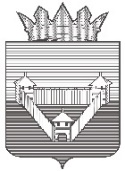 П О С Т А Н О В Л Е Н И Е                                                           ПРОЕКТП О С Т А Н О В Л Е Н И Е                                                           ПРОЕКТП О С Т А Н О В Л Е Н И Е  АДМИНИСТРАЦИИ ОРДИНСКОГО МУНИЦИПАЛЬНОГО ОКРУГАПЕРМСКОГО КРАЯАДМИНИСТРАЦИИ ОРДИНСКОГО МУНИЦИПАЛЬНОГО ОКРУГАПЕРМСКОГО КРАЯАДМИНИСТРАЦИИ ОРДИНСКОГО МУНИЦИПАЛЬНОГО ОКРУГАПЕРМСКОГО КРАЯ___________    № ________Ответственный исполнитель подпрограммыОтдел инфраструктуры и ЖКХ администрации Ординского муниципального округа Пермского краяСоисполнитель подпрограммыАдминистрация Ординского муниципального округа, Управление имущественных и земельных отношений администрации Ординского муниципального округа, МУ «ОКС», Управление образования администрации Ординского муниципального округа,Территориальное управление администрации Ординского муниципального округа, Отдел культуры, спорта и молодежной политики, МКОУ «Ашапская ОШИ»Участники подпрограммыАдминистрация Ординского муниципального округа, Управление имущественных и земельных отношений администрации Ординского муниципального округа, МУ «ОКС», Управление образования администрации Ординского муниципального округа,Территориальное управление администрации Ординского муниципального округа, Отдел культуры, спорта и молодежной политики, МКОУ «Ашапская ОШИ»Цели подпрограммыПовышение уровня благоустройства нуждающихся в благоустройстве территорий общего пользования, мест массового отдыха, а так же дворовых территорий, вовлеченность граждан, организаций в реализацию мероприятий по благоустройству территорииЗадачи подпрограммы-Повышение уровня благоустройства дворовых территорий многоквартирных домов.-Повышение уровня благоустройства муниципальных территорий общего пользования.-Повышение уровня благоустройства объектов недвижимого имущества (включая объекты незавершенного строительства) и земельных участков, находящихся в собственности (пользовании) юридических лиц и индивидуальных предпринимателей, которые подлежат благоустройству не позднее последнего года реализации федерального проекта за счет средств указанных лиц в соответствии с требованиями утвержденных в муниципальном образовании правил благоустройства территории.-Повышение уровня благоустройства индивидуальных жилых домов и земельных участков, предоставленных для их размещения, с заключением по результатам инвентаризации соглашений с собственниками (пользователи) указанных домов (земельных участков) об их благоустройстве не позднее последнего года реализации федерального проекта в соответствии с требованиями утвержденных правил благоустройства. -Повышение уровня вовлеченности заинтересованных граждан, организаций в реализацию мероприятий по благоустройству муниципальных территорий общего пользования, а также дворовых территорий многоквартирных домов.Ожидаемые результаты реализации подпрограммы-Улучшение внешнего облика муниципального округа.-Создание условий для благоприятного отдыха детей и взрослых.-Повышение уровня благоустройства дворовых территорий многоквартирных домов.-Увеличение количества благоустроенных муниципальных территорий общего пользования.  -Увеличение количества благоустроенных дворовых территорий многоквартирных домов.Этапы и сроки реализации подпрограммыПодпрограмма рассчитана на 2024 – 2026 годы, включает ежегодные мероприятия, не имеет строгой разбивки на этапы.Объем и источникифинансирования подпрограммыНа реализацию муниципальной подпрограммы планируется направить, тыс. руб.:Целевые показатели подпрограммы№ п/пАдрес дворовой территории2024 год2024 год1с.Орда, ул.Северная, д.6 2с.Орда, ул.Северная, д.10 и д.12 (общий двор)2025 год2025 год--2026 год2026 год--№ п/пАдрес территории общего пользования1Обустройство "Заводского парка" с.Ашап ниже дома №22 по ул.Переулок Советский1Обустройство "Заводского парка" с.Ашап ниже дома №22 по ул.Переулок Советский-- № п/пАдрес объекта --№Адрес объекта--